«ЭРУДИТ» (математика)- 2023 год                                                                                   3 класс     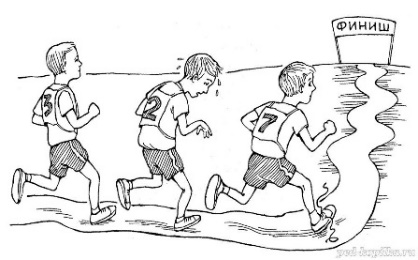 В одном из забегов на школьных спортивных соревнованиях бежало 8 мальчиков. Они финишировали, отставая друг от друга на 1 секунду. Какой результат показал последний мальчик, если первый пробежал дистанцию за 30 секунд?     Ответ: _____ секунд2.  У Данилы в двух карманах 20 рублей. Когда из одного кармана в другой он переложил 6 рублей, то в обоих карманах денег стало поровну. Сколько денег было первоначально в каждом кармане? Обведи правильный ответ.                   а) 16 и 4                 б) 10 и 10                  в) 6 и 14Запиши   трёхзначные числа, у которых сумма цифр равна 2.        Ответ: ________________________________Попытайся понять, как составлена эта последовательность: 720, 360, 120, 30. Напиши ещё два следующих числа.         Ответ: ____, ____. Рассмотри рисунок и определи, сколько граммов весит каждое печенье.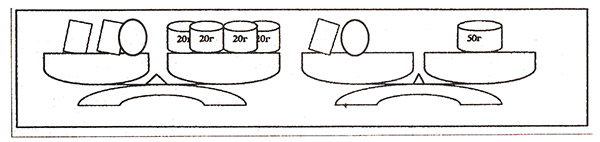      Ответ: прямоугольное печенье - ___г, овальное - ___г6.   У Светы 8 кукол. Если ей подарят еще 4 куклы, то у нее их станет на 5 больше, чем у Лены. Сколько кукол у Лены?    Ответ: ___________________________7.   В магазине было шесть разных ящиков с гвоздями массой в 6, 7, 8, 9, 10, 11 кг. Два покупателя приобрели пять ящиков, причем каждому гвоздей досталось одинаково. Какой ящик остался?     Ответ: ___________________________ 8.    В танцевальном кружке занимались 25 мальчиков и 19 девочек. Каждую неделю в группу приходят два новых мальчика и три новые девочки. Через сколько недель мальчиков и девочек в танцевальном кружке станет поровну?       Ответ: __________________________  9. Расшифруйте ребусы.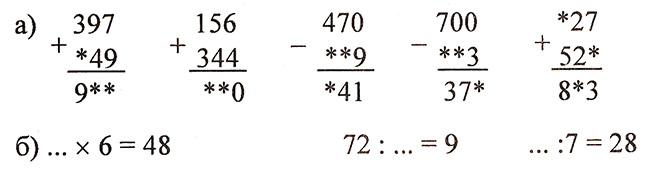     10.  В трех автобусах на экскурсию поехали 79 ребят. Сколько детей было в каждом автобусе, если во втором автобусе на 5 детей больше, чем в первом, а в третьем на 6 детей больше, чем во втором?    Ответ: ____, ____, _____ детей.   11.  Если Маша купит 4 конфеты, то у нее останется 20 рублей, а если Маша купит 6 конфет, то останется 14 рублей. Сколько денег у Маши?     Ответ:   _______ руб. у Маши.12. Восстанови пример на сложение: поставь цифры 1, 2, 3, 4 и 5, в пустые клетки, используя каждую только один раз. Найди несколько решений.     Ответ: _____________________________________13.  На каждом кубике этой пирамиды должно быть число, которое везде равно сумме чисел двух кубиков, находящихся под ним     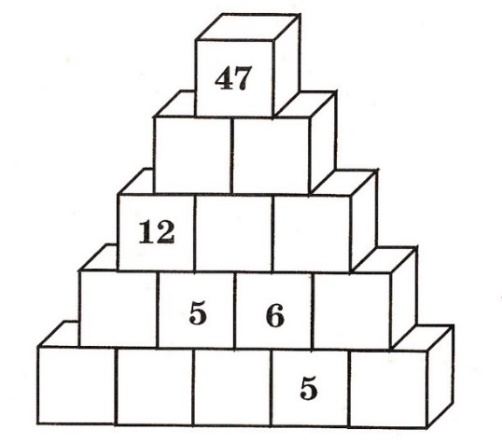 3971564704934499041+3+=60+3+=60+3+=60